Home-Office-Plan für die Woche 21.04.- 24.04.20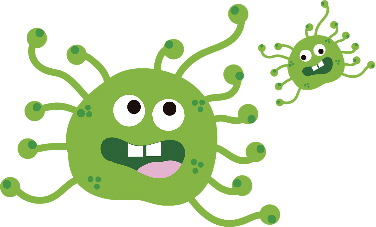 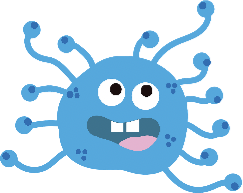 DeutschThemen: Buchstabe J j; lesenMatheThemen:Orientieren am ZahlenstrahlMontag Mit Eltern in den Garten oder vor die Tür gehen und Frühlingsblumen anschauen.Den Tag genießen und spielen.Dienstag 1 Seite im „Lies mal Heft“1. Seite in den „SU-Freiarbeitszetteln“/ Die Tulpe/ PflanzenteileBuchstabenheft S.75 (J j)Arbeitszettel 1/ Nr.1Buch S. 84 Nr. 1,2,3 (Lass dir die Aufgaben von deinen Eltern erklären)Mittwoch1 Seite im „Lies mal Heft“Buchstabenheft S.76 (J j)Arbeitszettel 1/ Nr.2Buch S. 85 Nr. 4,5Donnerstag 1 Seite im „Lies mal Heft“2. Seite in den „SU-Freiarbeitszetteln“/TulpeWörter mit J j aufschreiben und die Königsbuchstaben markieren.Arbeitszettel 1/ Nr.3Buch S. 85 Nr. 6,7Freitag 1 Seite im „Lies mal Heft“3. Seite in den „SU-Freiarbeitszetteln“/ Lesezettel „Tulpe“Schreibe die Wörter mit J j mit Begleiter (der, die, das) auf.Buch S. 86 Nr. 1,2(Lass dir die Aufgaben von deinen Eltern erklären)Das geht immer …Gehe spazieren und auf Vögel und BlumenLies in einem Buch, lasse achte dir vorlesenKopfrechnenPlus- und Minus-Aufgaben ausdenken und rechnen 